бр. 9/202015. 1. 2020.И  З  В  Е  Ш  Т  А  Јо раду Управног одбора Библиотекарског друштва Србије у 2019. годиниУправни одбор Библиотекарског друштва Србије броји 15 чланова и у току 2019. године одржао је четири редовне и једну електронску седницу.Мандатни период 2015 – 2019.	Чланови Управног одбора у мандатном периоду 2015 – 2019.1. Богдан Трифуновић, председник2. Беба Станковић, потпредседник3. Бојана Вукотић, секретар4. Нада Арбутина5. Дејан Вукићевић6. Весна Вуксан7. Гордана Ђилас8. Ана Васиљевић9. Милица Кирћански10. Маша Младевноић11. Радмила Перовић12. Драгица Радетић13. Даниела Скоковић14. Весна Степановић15. Весна ЦрнковићЕлектронска седница 23 – 25. јануар 2019.Донешена Одлука о висини годишње чланарине Друштва (1.000 рсд) са крајњим роком за њено измирење до 31. марта 2019.Разматрани предлози за програм рада у 2019. години: конкурисање код Министарства културе и информисања РС са два пројекта (библиотечко-информациона делатност и мобилност уметника и професионалаца – за одлазак на светски конгрес ИФЛА у Атину), одржавање форума БДС (Нови Сад, Ниш, Београдски сајам књига).20. редовна седница, 25. фебруар 2019.Усвојен Записници са претходних седница (од 26. маја и 6. септембра 2018. и електронске седнице одржане 23-25. јануара 2019. Усвојен Извештај о раду Управног одбора БДС за 2018. годину.Донешена Одлука о формирању секције БДС за дигиталну трансформацију библиотека и одређивање њеног координатора (Андрија Сагић)Доношена Одлука о раду и утврђивању коначне верзије текста Правилника о раду подружница БДСДонешена Одлука о новом хостингу веб-сајта БДС и његовом уредништву (Богдан Трифуновић и Бојан Николић, део Сајта намењен часопису Библиотекар уређиваће Драгана Грујић)Мандатни период 2019 – 2023.Чланови Управног одбора у мандатном периоду 2019-2023. (изабрани на Скупштини БДС-а 15. маја 2019)1. Богдан Трифуновић, председник2. Дејан Вукићевић, потпредседник3. Бојана Вукотић4. Весна Степановић5. Милица Кирћански6. Драгослава Родаљевић7. Татјана Брзуловић-Станисављевић8. Оливера Настић9. Дејан Ацовић10. Ана Јанковић11. Ивана Јаношевић12. Лариса Микић13. Оливера Кривошић14. Соња Ивановић15. Никола Петаковић, секретар1. редовна седница (са присуством чланова Надзорног одбора), 4. јуни 2019.Конституисан Управни и Надзорни одбор ДруштваУсвојен извештај председника БДС о активностима у првих пет месеци 2019. и извештај о финансијском стању Друштва у светлу планираних активности (одржане две скупштине, одобрен пројекат за библиотечко-информациону делатност са 100 процента учешћа финансијера, одобрена линеарна цифра за репрезентативна удружења у култури за вршење поверених послова, изузетно мало учешће финансијера за пројекат мобилности уметника и професионалаца, очекује се формирање Статусне комисије за самостално обављање библиотечко-информационе делатности, одржани форуми у Новом Саду и Нишу, одржавање форума у Лесковцу)Донешена Одлука о одржавању 16. конференције БДС (Београд, Народна библиотека Србије, 12-13. децембар; тема: Мале библиотеке у великом дијалогу за промене), те саставу Организационог и Програмског одбора Конференције2. редовна седница, 12. септембар 2019.Формирана Статусна комисија БДС за утврђивање критериума за стамостално обављање библиотечко-информационе делатности (Дејан вукићевић, председник; чланови Бојана Вукотић, Дејан Ацовић, Милица Кирћански и Татјана Брзуловић-Станисављевић).Расписани позиви за учешће на конференцији БДС у 2019. години, урађение иницијалне верзије Конференцијских сајтова на српском и енглеском језику, Програмски одбор радио на рецензијама радова за Зборник са Конференције из 2018Реализован одлазак на ИФЛА конгрес у Атину, Започета комуникација са библиотечким удружењима у региону зарад обнављања или утемељења сарадње, Богдан Трифуновић остао једини веб-мастер и уредник сајта ДруштваИздавачки план: реализован један број часописа Библиотекар, очекује се до краја године и друга свеска уз Зборник радова са конференције из 2018.Одржавање форума БДС под називом Библиотекараван уз подршку Министарства културе и информисања РС (Врање, пиротски, северно-бачки округ) као и форума на Београдском сајму књига3. редовна седница, 30. октобар 2019.Усвојени записници са претходно одржаних седница (4. јуна и 12. септембра 2019).Донешене одлуке о објављивању конкурса за награде БДС у 2019. години уз исплаћивање новчаног дела сваке појединачне наградеДонешене одлуке о члановима жирија за годишње награде БДС у 2019. години (награда Запис: Бојана Вукотић, Милорад Вучковић и Весна Петровић; награда Стојан Новаковић: Дејан Ацовић, Татјана Брзуловић-Станисављевић и Гордана Ђилас; награда Најбољи библиотекар: Оливера Настић, Драгослава Родаљевић и Лариса Микић)Донешена одлука о месту и термину одржавања Свечане скупштине Друштва, поводом Дана библиотекара Србије (Народна библиотека Србије, петак, 13. децембар 2019).Поднет извештај од стране Богдана Трифуновића о припреми одржавања 16. конференције БДС (агенда, број прихваћених радова, обезбеђена спонзорства и волонтери), као и одржавању претконференцијског дана посвећеном школским библиотекама (5. децембар, ГБ Чачак).Поднет извештај од стране Дејана Вукићевића, председника Статусне комисије Друштва о њеним активностима (одржана два састанка, разматрана питања и донешена верзија Правилника у области библиотечко-информационе делатности као интегралног дела будућег усвојеног Правилника о ближим условима, мерилима и критеријумима као и поступку по захтевима лица за утврђивање статуса лица која самостално обављају уметничку или другу деланост у области културе, чије се усвајање очекује од стране Министарства културе и информисања РС)секретарБиблиотекарског друштва СрбијеМА Никола Петаковић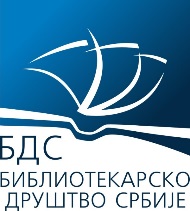 БИБЛИОТЕКАРСКО ДРУШТВО СРБИЈЕРепрезентативно удружење у култури основано 1947.11000 Београд, Скерлићева 1, тел. 011/2451-242,локал 26, www.bds.rs, sekretar@bds.rsПИБ: 103999973Матични број: 07070942Шифра делатности: 9412Текући рачун:250-1070186945091-91